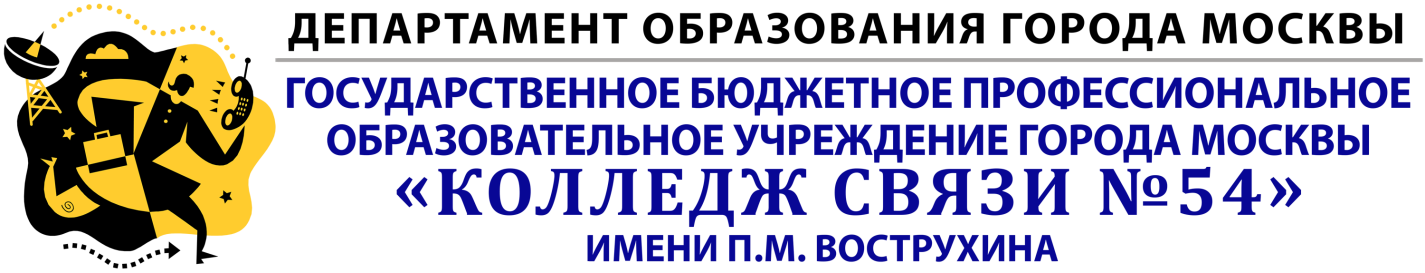 РАБОЧАЯ ПРОГРАММа УЧЕБНОЙ ДИСЦИПЛИНЫОП.09.ЭЛЕКТРОРАДИОИЗМЕРЕНИЯ(базовый уровень)специальность 11.02.02. Средства связи с подвижными объектами(код и наименование специальности)Москва2015РАБОЧАЯ ПРОГРАММАУЧЕБНОЙ ДИСЦИПЛИНЫОП. 09. ЭЛЕКТРОРАДИОИЗМЕРЕНИЯдля специальности 11.02.02Техническое обслуживание и ремонт радиоэлектронной техники(по отраслям)(базовый уровень подготовки)Москва2016РАБОЧАЯ ПРОГРАММа УЧЕБНОЙ ДИСЦИПЛИНЫОП.09. ЭЛЕКТРОРАДИОИЗМЕРЕНИЯспециальность 11.02.14 Электронные приборы и устройства (программа базовой подготовки)Москва2015г.РАБОЧАЯ ПРОГРАММа УЧЕБНОЙ ДИСЦИПЛИНЫОП.02.ЭЛЕКТРОТЕХНИКА(базовый уровень)специальность 11.02.14 Электронные приборы и устройства(код и наименование специальности)Москва2015РАБОЧАЯ ПРОГРАММа УЧЕБНОЙ ДИСЦИПЛИНЫОП.02.ЭЛЕКТРОТЕХНИКА(базовый уровень)специальность 11.02.02 Техническое обслуживание и ремонт радиоэлектронной техники (по отраслям)(код и наименование специальности)Москва2015РАБОЧАЯ  ПРОГРАММа ПРОФЕССИОНАЛЬНОГО МОДУЛЯПМ.02.Выполнение настройки, регулировки и проведение испытаний электронных приборов и устройствспециальность 11.02.14 Электронные приборы и устройства (программа базовой подготовки)Москва2016г.115172, Москва, ул. Б.Каменщики, д. 7; тел., факс: (495) 911-20-77; e-mail: 54@prof.educom.ru115172, Москва, ул. Б.Каменщики, д. 7; тел., факс: (495) 911-20-77; e-mail: 54@prof.educom.ru115172, Москва, ул. Б.Каменщики, д. 7; тел., факс: (495) 911-20-77; e-mail: 54@prof.educom.ru115172, Москва, ул. Б.Каменщики, д. 7; тел., факс: (495) 911-20-77; e-mail: 54@prof.educom.ru115172, Москва, ул. Б.Каменщики, д. 7; тел., факс: (495) 911-20-77; e-mail: 54@prof.educom.ru115172, Москва, ул. Б.Каменщики, д. 7; тел., факс: (495) 911-20-77;                                            e-mail: 54@prof.educom.ru